郡山市障がい者自立支援協議会子ども支援部会　児童発達支援事業所連絡会　作成フェイスシート（児童発達支援）　　　　　　　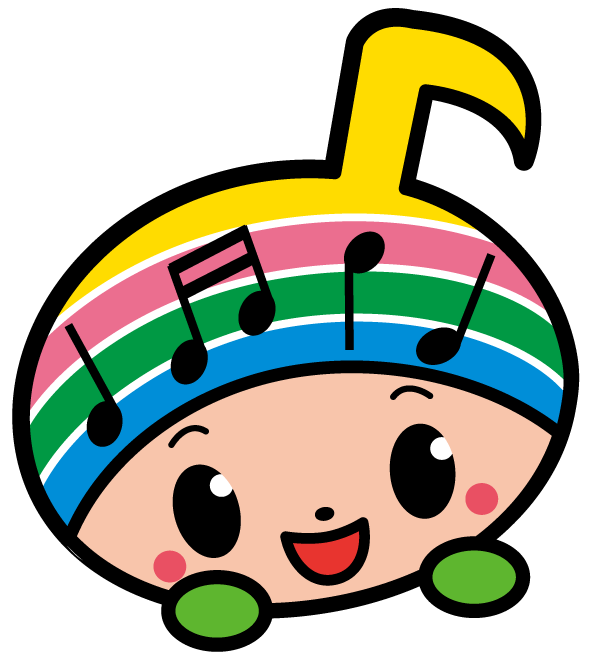 フェイスシート（児童発達支援）　　　　　　　フェイスシート（児童発達支援）　　　　　　　フェイスシート（児童発達支援）　　　　　　　フェイスシート（児童発達支援）　　　　　　　フェイスシート（児童発達支援）　　　　　　　フェイスシート（児童発達支援）　　　　　　　（記入日　　　　年　　　月　　　日）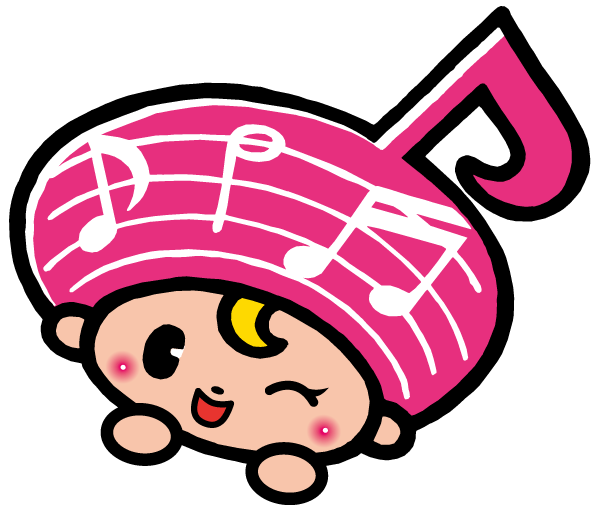 （記入日　　　　年　　　月　　　日）（記入日　　　　年　　　月　　　日）（記入日　　　　年　　　月　　　日）（記入日　　　　年　　　月　　　日）（記入日　　　　年　　　月　　　日）フェイスシート（児童発達支援）　　　　　　　フェイスシート（児童発達支援）　　　　　　　フェイスシート（児童発達支援）　　　　　　　フェイスシート（児童発達支援）　　　　　　　フェイスシート（児童発達支援）　　　　　　　フェイスシート（児童発達支援）　　　　　　　フェイスシート（児童発達支援）　　　　　　　（記入日　　　　年　　　月　　　日）（記入日　　　　年　　　月　　　日）（記入日　　　　年　　　月　　　日）（記入日　　　　年　　　月　　　日）（記入日　　　　年　　　月　　　日）（記入日　　　　年　　　月　　　日）氏名（ふりがな）氏名（ふりがな）氏名（ふりがな）氏名（ふりがな）氏名（ふりがな）呼び名・愛称呼び名・愛称相談支援事業所相談支援事業所相談支援事業所相談支援事業所相談支援事業所相談支援事業所計画相談（　　　　　　　事業所　担当：　　　　）・　セルフプラン計画相談（　　　　　　　事業所　担当：　　　　）・　セルフプラン計画相談（　　　　　　　事業所　担当：　　　　）・　セルフプラン計画相談（　　　　　　　事業所　担当：　　　　）・　セルフプラン計画相談（　　　　　　　事業所　担当：　　　　）・　セルフプラン計画相談（　　　　　　　事業所　担当：　　　　）・　セルフプラン委託相談（　　　　　　　事業所　担当：　　　　）委託相談（　　　　　　　事業所　担当：　　　　）委託相談（　　　　　　　事業所　担当：　　　　）委託相談（　　　　　　　事業所　担当：　　　　）委託相談（　　　　　　　事業所　担当：　　　　）委託相談（　　　　　　　事業所　担当：　　　　）〇事業所見学・利用に至った経過、紹介など〇事業所見学・利用に至った経過、紹介など〇事業所見学・利用に至った経過、紹介など〇事業所見学・利用に至った経過、紹介など〇事業所見学・利用に至った経過、紹介など〇事業所見学・利用に至った経過、紹介など〇事業所見学・利用に至った経過、紹介など〇事業所見学・利用に至った経過、紹介など〇事業所見学・利用に至った経過、紹介など〇事業所見学・利用に至った経過、紹介など〇事業所見学・利用に至った経過、紹介など〇事業所見学・利用に至った経過、紹介など〇事業所見学・利用に至った経過、紹介など〇受診・診断・服薬について〇受診・診断・服薬について〇受診・診断・服薬について〇受診・診断・服薬について〇受診・診断・服薬について〇受診・診断・服薬について〇受診・診断・服薬について〇受診・診断・服薬について〇受診・診断・服薬について〇受診・診断・服薬について〇受診・診断・服薬について〇受診・診断・服薬について〇受診・診断・服薬について（診断名）（診断名）（診断名）（診断名）（診断名）（診断名）（診断を受けた時期）（診断を受けた時期）（診断を受けた時期）（診断を受けた時期）（診断を受けた時期）（診断を受けた時期）（診断を受けた時期）（病院名）（病院名）（病院名）（病院名）（診断医師）（診断医師）（診断医師）（診断医師）（診断医師）（診断医師）（診断医師）（服薬）（服薬）なし・あり：なし・あり：〇生育歴　＊母子手帳を見ながらご記入ください〇生育歴　＊母子手帳を見ながらご記入ください〇生育歴　＊母子手帳を見ながらご記入ください〇生育歴　＊母子手帳を見ながらご記入ください〇生育歴　＊母子手帳を見ながらご記入ください〇生育歴　＊母子手帳を見ながらご記入ください〇生育歴　＊母子手帳を見ながらご記入ください〇生育歴　＊母子手帳を見ながらご記入ください〇生育歴　＊母子手帳を見ながらご記入ください〇生育歴　＊母子手帳を見ながらご記入ください〇生育歴　＊母子手帳を見ながらご記入ください〇生育歴　＊母子手帳を見ながらご記入ください〇生育歴　＊母子手帳を見ながらご記入ください≪妊娠中≫・妊娠中の異常（　なし・あり：切迫流早産・妊娠高血圧症候群・貧血・その他　　　　　　　　　　　　　　　　　　　　）・妊娠中の異常（　なし・あり：切迫流早産・妊娠高血圧症候群・貧血・その他　　　　　　　　　　　　　　　　　　　　）・妊娠中の異常（　なし・あり：切迫流早産・妊娠高血圧症候群・貧血・その他　　　　　　　　　　　　　　　　　　　　）・妊娠中の異常（　なし・あり：切迫流早産・妊娠高血圧症候群・貧血・その他　　　　　　　　　　　　　　　　　　　　）・妊娠中の異常（　なし・あり：切迫流早産・妊娠高血圧症候群・貧血・その他　　　　　　　　　　　　　　　　　　　　）・妊娠中の異常（　なし・あり：切迫流早産・妊娠高血圧症候群・貧血・その他　　　　　　　　　　　　　　　　　　　　）・妊娠中の異常（　なし・あり：切迫流早産・妊娠高血圧症候群・貧血・その他　　　　　　　　　　　　　　　　　　　　）・妊娠中の異常（　なし・あり：切迫流早産・妊娠高血圧症候群・貧血・その他　　　　　　　　　　　　　　　　　　　　）・妊娠中の異常（　なし・あり：切迫流早産・妊娠高血圧症候群・貧血・その他　　　　　　　　　　　　　　　　　　　　）・妊娠中の異常（　なし・あり：切迫流早産・妊娠高血圧症候群・貧血・その他　　　　　　　　　　　　　　　　　　　　）・妊娠中の異常（　なし・あり：切迫流早産・妊娠高血圧症候群・貧血・その他　　　　　　　　　　　　　　　　　　　　）・妊娠中の異常（　なし・あり：切迫流早産・妊娠高血圧症候群・貧血・その他　　　　　　　　　　　　　　　　　　　　）≪新生児期≫・分娩方法（自然分娩・帝王切開・鉗子分娩・吸引分娩）・分娩所要時間（　　　時間　　　分）・分娩方法（自然分娩・帝王切開・鉗子分娩・吸引分娩）・分娩所要時間（　　　時間　　　分）・分娩方法（自然分娩・帝王切開・鉗子分娩・吸引分娩）・分娩所要時間（　　　時間　　　分）・分娩方法（自然分娩・帝王切開・鉗子分娩・吸引分娩）・分娩所要時間（　　　時間　　　分）・分娩方法（自然分娩・帝王切開・鉗子分娩・吸引分娩）・分娩所要時間（　　　時間　　　分）・分娩方法（自然分娩・帝王切開・鉗子分娩・吸引分娩）・分娩所要時間（　　　時間　　　分）・分娩方法（自然分娩・帝王切開・鉗子分娩・吸引分娩）・分娩所要時間（　　　時間　　　分）・分娩方法（自然分娩・帝王切開・鉗子分娩・吸引分娩）・分娩所要時間（　　　時間　　　分）・分娩方法（自然分娩・帝王切開・鉗子分娩・吸引分娩）・分娩所要時間（　　　時間　　　分）・分娩方法（自然分娩・帝王切開・鉗子分娩・吸引分娩）・分娩所要時間（　　　時間　　　分）・分娩方法（自然分娩・帝王切開・鉗子分娩・吸引分娩）・分娩所要時間（　　　時間　　　分）・分娩方法（自然分娩・帝王切開・鉗子分娩・吸引分娩）・分娩所要時間（　　　時間　　　分）・出生時またはそのあとの異常（なし・ありの場合：　　　　　　　　　　　　　　　　　　　）・出生時またはそのあとの異常（なし・ありの場合：　　　　　　　　　　　　　　　　　　　）・出生時またはそのあとの異常（なし・ありの場合：　　　　　　　　　　　　　　　　　　　）・出生時またはそのあとの異常（なし・ありの場合：　　　　　　　　　　　　　　　　　　　）・出生時またはそのあとの異常（なし・ありの場合：　　　　　　　　　　　　　　　　　　　）・出生時またはそのあとの異常（なし・ありの場合：　　　　　　　　　　　　　　　　　　　）・出生時またはそのあとの異常（なし・ありの場合：　　　　　　　　　　　　　　　　　　　）・出生時またはそのあとの異常（なし・ありの場合：　　　　　　　　　　　　　　　　　　　）・出生時またはそのあとの異常（なし・ありの場合：　　　　　　　　　　　　　　　　　　　）・出生時またはそのあとの異常（なし・ありの場合：　　　　　　　　　　　　　　　　　　　）・出生時またはそのあとの異常（なし・ありの場合：　　　　　　　　　　　　　　　　　　　）・出生時またはそのあとの異常（なし・ありの場合：　　　　　　　　　　　　　　　　　　　）・退院時の記録（　　　年　　月　　日　　生後　　　日）・その他特記事項（　　　　　　　　　）・退院時の記録（　　　年　　月　　日　　生後　　　日）・その他特記事項（　　　　　　　　　）・退院時の記録（　　　年　　月　　日　　生後　　　日）・その他特記事項（　　　　　　　　　）・退院時の記録（　　　年　　月　　日　　生後　　　日）・その他特記事項（　　　　　　　　　）・退院時の記録（　　　年　　月　　日　　生後　　　日）・その他特記事項（　　　　　　　　　）・退院時の記録（　　　年　　月　　日　　生後　　　日）・その他特記事項（　　　　　　　　　）・退院時の記録（　　　年　　月　　日　　生後　　　日）・その他特記事項（　　　　　　　　　）・退院時の記録（　　　年　　月　　日　　生後　　　日）・その他特記事項（　　　　　　　　　）・退院時の記録（　　　年　　月　　日　　生後　　　日）・その他特記事項（　　　　　　　　　）・退院時の記録（　　　年　　月　　日　　生後　　　日）・その他特記事項（　　　　　　　　　）・退院時の記録（　　　年　　月　　日　　生後　　　日）・その他特記事項（　　　　　　　　　）・退院時の記録（　　　年　　月　　日　　生後　　　日）・その他特記事項（　　　　　　　　　）〇各種健診について〇各種健診について〇各種健診について〇各種健診について〇各種健診について〇各種健診について〇各種健診について〇各種健診について〇各種健診について〇各種健診について〇各種健診について〇各種健診について〇各種健診について済・未健診名健診名受けた場所受けた場所受けた場所受けた場所伝えられたこと・指導事項伝えられたこと・指導事項伝えられたこと・指導事項伝えられたこと・指導事項伝えられたこと・指導事項伝えられたこと・指導事項4か月児健診4か月児健診10か月児健診10か月児健診1歳6か月児健診1歳6か月児健診3歳児健診3歳児健診〇検査について　（最新の検査をご記入ください。）〇検査について　（最新の検査をご記入ください。）〇検査について　（最新の検査をご記入ください。）〇検査について　（最新の検査をご記入ください。）〇検査について　（最新の検査をご記入ください。）〇検査について　（最新の検査をご記入ください。）〇検査について　（最新の検査をご記入ください。）〇検査について　（最新の検査をご記入ください。）〇検査について　（最新の検査をご記入ください。）〇検査について　（最新の検査をご記入ください。）〇検査について　（最新の検査をご記入ください。）〇検査について　（最新の検査をご記入ください。）〇検査について　（最新の検査をご記入ください。）発達検査　　【　あり　・　なし　】【検査名：　　　　　　　　　　　　　　　　　　】発達検査　　【　あり　・　なし　】【検査名：　　　　　　　　　　　　　　　　　　】発達検査　　【　あり　・　なし　】【検査名：　　　　　　　　　　　　　　　　　　】発達検査　　【　あり　・　なし　】【検査名：　　　　　　　　　　　　　　　　　　】発達検査　　【　あり　・　なし　】【検査名：　　　　　　　　　　　　　　　　　　】発達検査　　【　あり　・　なし　】【検査名：　　　　　　　　　　　　　　　　　　】発達検査　　【　あり　・　なし　】【検査名：　　　　　　　　　　　　　　　　　　】発達検査　　【　あり　・　なし　】【検査名：　　　　　　　　　　　　　　　　　　】発達検査　　【　あり　・　なし　】【検査名：　　　　　　　　　　　　　　　　　　】発達検査　　【　あり　・　なし　】【検査名：　　　　　　　　　　　　　　　　　　】発達検査　　【　あり　・　なし　】【検査名：　　　　　　　　　　　　　　　　　　】発達検査　　【　あり　・　なし　】【検査名：　　　　　　　　　　　　　　　　　　】発達検査　　【　あり　・　なし　】【検査名：　　　　　　　　　　　　　　　　　　】検査を受けた日検査を受けた日病院名病院名病院名病院名結果（IQ/DQなど）結果（IQ/DQなど）結果（IQ/DQなど）結果（IQ/DQなど）コピーの有無コピーの有無コピーの有無　　年　　月　　日　　年　　月　　日有　・　無有　・　無有　・　無脳波検査　　【　あり　・　なし　】　脳波検査　　【　あり　・　なし　】　脳波検査　　【　あり　・　なし　】　脳波検査　　【　あり　・　なし　】　脳波検査　　【　あり　・　なし　】　脳波検査　　【　あり　・　なし　】　脳波検査　　【　あり　・　なし　】　脳波検査　　【　あり　・　なし　】　脳波検査　　【　あり　・　なし　】　脳波検査　　【　あり　・　なし　】　脳波検査　　【　あり　・　なし　】　脳波検査　　【　あり　・　なし　】　脳波検査　　【　あり　・　なし　】　検査を受けた日検査を受けた日病院名病院名病院名病院名医師名医師名医師名医師名結果結果結果　　年　　月　　日　　年　　月　　日その他の検査【　あり　・　なし　】　（聴力検査、嚥下検査等）その他の検査【　あり　・　なし　】　（聴力検査、嚥下検査等）その他の検査【　あり　・　なし　】　（聴力検査、嚥下検査等）その他の検査【　あり　・　なし　】　（聴力検査、嚥下検査等）その他の検査【　あり　・　なし　】　（聴力検査、嚥下検査等）その他の検査【　あり　・　なし　】　（聴力検査、嚥下検査等）その他の検査【　あり　・　なし　】　（聴力検査、嚥下検査等）その他の検査【　あり　・　なし　】　（聴力検査、嚥下検査等）その他の検査【　あり　・　なし　】　（聴力検査、嚥下検査等）その他の検査【　あり　・　なし　】　（聴力検査、嚥下検査等）その他の検査【　あり　・　なし　】　（聴力検査、嚥下検査等）その他の検査【　あり　・　なし　】　（聴力検査、嚥下検査等）その他の検査【　あり　・　なし　】　（聴力検査、嚥下検査等）〇かかりつけ医について　　　【　あり　　・　　なし　】〇かかりつけ医について　　　【　あり　　・　　なし　】〇かかりつけ医について　　　【　あり　　・　　なし　】〇かかりつけ医について　　　【　あり　　・　　なし　】〇かかりつけ医について　　　【　あり　　・　　なし　】〇かかりつけ医について　　　【　あり　　・　　なし　】〇かかりつけ医について　　　【　あり　　・　　なし　】〇かかりつけ医について　　　【　あり　　・　　なし　】〇かかりつけ医について　　　【　あり　　・　　なし　】〇かかりつけ医について　　　【　あり　　・　　なし　】〇かかりつけ医について　　　【　あり　　・　　なし　】〇かかりつけ医について　　　【　あり　　・　　なし　】〇かかりつけ医について　　　【　あり　　・　　なし　】病院名病院名診療科診療科診療科診療科主治医主治医主治医主治医通院頻度通院頻度通院頻度